TITLE IS CENTERED AND WRITTEN IN ALL CAPS: TITLES THAT EXTEND BEYOND ONE LINE ARE DOUBLE SPACEDA [Dissertation, Thesis, or Paper]Submitted to the Graduate Facultyof theNorth Dakota State Universityof Agriculture and Applied ScienceBy[Student’s full name]In Partial Fulfillment of the Requirementsfor the Degree ofNAME OF DEGREEMajor Department: [or Major Program:][Department Name or Program Name]Option:[Name of Degree option. This is optional.] [Month and year of final examination]Fargo, North DakotaABSTRACTAbstracts for doctoral dissertations must use 350 words or less. Abstracts for master’s papers or master’s theses must use 150 words or less.ACKNOWLEDGMENTSAcknowledgments text should be placed here.DEDICATIONThis section dedicates the disquisition to a few significant people. The text must be double spaced and aligned center to the page.TABLE OF CONTENTSABSTRACT	iiiACKNOWLEDGMENTS	ivDEDICATION	vLIST OF TABLES	viiLIST OF FIGURES	viiiLIST OF ABBREVIATIONS	ixLIST OF SYMBOLS	xLIST OF APPENDIX TABLES	xiLIST OF APPENDIX FIGURES	xii1. MAJOR HEADING	11.1. First Level Subheading	11.1.1. Second Level Subheading	1REFERENCES	3APPENDIX A. APPENDIX MATERIAL	4APPENDIX B. ADDITIONAL INFORMATION	5LIST OF TABLESTable	Page1.	Title of Table.	1LIST OF FIGURESFigure	Page1.	Title of Figure. (If you use a table, figure, or non-text item that is not your original design, you must cite the original source of the item. You may use an in-text citation in the text of the title or caption of the item, or you may include the citation as a footnote. Refer to the style manual of your discipline for more information about citations of non-text items.)	2LIST OF ABBREVIATIONSAbbreviation	Explanation of the Abbreviation.LIST OF SYMBOLSSymbol	Explanation of Symbol. If the symbol text runs longer than one line, the subsequent lines are aligned with the first word in the entry.LIST OF APPENDIX TABLESTable	PageA1.	Title of Appendix Table.	4LIST OF APPENDIX FIGURESFigure	PageA1.	Title of Figure.	4MAJOR HEADINGParagraph text paragraph text paragraph text paragraph text paragraph text paragraph text paragraph text paragraph text paragraph text paragraph text paragraph text paragraph text paragraph text paragraph text paragraph text paragraph text paragraph text paragraph text paragraph text paragraph text paragraph text paragraph text paragraph text paragraph text paragraph text paragraph text paragraph text paragraph text paragraph text paragraph text paragraph text paragraph textBulleted list items use the “Bullets” style from the styles pane.First Level SubheadingParagraph text paragraph text paragraph text paragraph text paragraph text paragraph text paragraph text paragraph text paragraph text paragraph text paragraph text paragraph textTable 1. Title of Table.Table note.Second Level SubheadingParagraph text paragraph text paragraph text paragraph text paragraph text paragraph text paragraph text paragraph text paragraph text paragraph text paragraph text paragraph text paragraph text paragraph text paragraph text paragraph text paragraph text paragraph text Third level subheadingParagraph text paragraph text paragraph text paragraph text paragraph text paragraph text paragraph text paragraph text paragraph text paragraph text paragraph text paragraph text paragraph text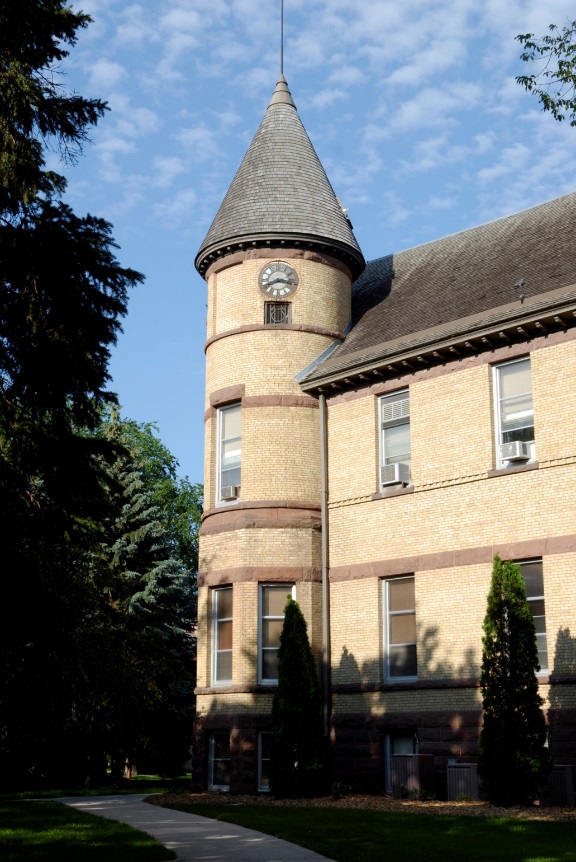 Figure 1. Title of Figure. (If you use a table, figure, or non-text item that is not your original design, you must cite the original source of the item. You may use an in-text citation in the text of the title or caption of the item, or you may include the citation as a footnote. Refer to the style manual of your discipline for more information about citations of non-text items.)Figure Note: This style is used for any notes related to a figure.REFERENCESCitation citation citation citation citation citation citation citation citation citation citation citation citation citation citation citation citation citation citation citation citation citation citation Citation citation citation citation citation citation citation citation citation citation citation citation citation citationAPPENDIX A. APPENDIX MATERIALPlease read our appendix format guidelines thoroughly, as they contain specific instructions pertaining to how your appendix material should be presented.Table A1. Title of Appendix Table.Table note.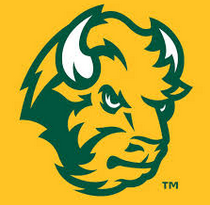 Figure A1. Title of Figure.Figure Note: used for any figure notes.APPENDIX B. ADDITIONAL INFORMATIONFor more information about disquisitions, timelines, deadlines, graduation requirements, and other resources, see the North Dakota State University Graduate School website (http://www.ndsu.edu/gradschool/).For more information about the guidelines for electronic submission of disquisitions, and for downloadable templates of disquisition sections, see the online Format Guidelines (http://www.ndsu.edu/gradschool/graduating_students/dtp/format/).For more information about citations, academic honesty, and how to use style manuals, contact the Graduate Center for Writers to make an appointment for a writing consultation. Additional resources are also available on their website (www.ndsu.edu/cfwriters/).For more information about using Microsoft Word and other software applications, contact the Learning and Applied Innovation Center (LAIC). You can use the walk-in consulting service located in Quentin Burdick Building 150C, or you can find resources on their website (https://www.ndsu.edu/it/help/laic/).North Dakota State UniversityNorth Dakota State UniversityNorth Dakota State UniversityNorth Dakota State UniversityNorth Dakota State UniversityGraduate SchoolGraduate SchoolGraduate SchoolGraduate SchoolGraduate SchoolTitleTitleTitleTitleTitle[ADD THE TITLE OF YOUR DISQUISITION HERE][ADD THE TITLE OF YOUR DISQUISITION HERE][ADD THE TITLE OF YOUR DISQUISITION HERE]ByByBy[Student’s full name][Student’s full name][Student’s full name]The Supervisory Committee certifies that this disquisition complies with North Dakota State University’s regulations and meets the accepted standards for the degree ofThe Supervisory Committee certifies that this disquisition complies with North Dakota State University’s regulations and meets the accepted standards for the degree ofThe Supervisory Committee certifies that this disquisition complies with North Dakota State University’s regulations and meets the accepted standards for the degree ofNAME OF DEGREENAME OF DEGREENAME OF DEGREESUPERVISORY COMMITTEE:SUPERVISORY COMMITTEE:SUPERVISORY COMMITTEE:ChairChairChairApproved:Approved:Approved:DateDepartment ChairColumn 1Column 2Column 3Column 4Row 1Row 2Column 1Column 2Column 3Column 4Row 1Row 2